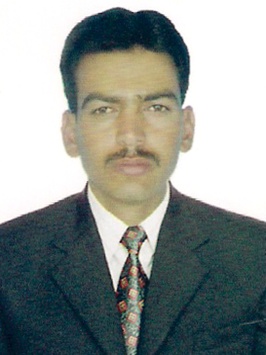 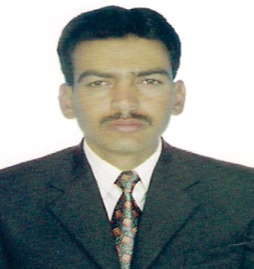                   CURRICULUM                          VITAE  	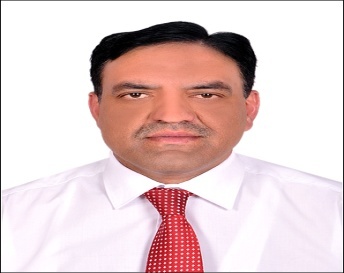 APPROVALS                          OSHAD/QUDORAT PRACTITIONER (Safety Practitioner                                 Course passes Registration in process)                                                                                                                              A qualified, result oriented, dedicated and skilled Occupational Health Safety & Environment professional with 12 years UAE of construction, Industrial and Facility experience. Expert at inspecting and evaluating workplace hazards, Recommending and implementing of safe workplace policies and procedures. Outstanding interpersonal presentation and training skills with proven ability to interact confidently and effectively as an individual or as a team member. HSC Pre-Engineering (Tariq Bin Zaid Collage Karachi Board Of Intermediate Examination Karachi).Bachelor Economics ( Alama Iqbal University Islamabad)                  NEBOSH International General Certificate from NEBOSH, United Kingdom.IOSH Managing Safely.OHSAS 18001-2007ISO 14001-2007.Basic First Aid.Accident Incident Investigation. FIRE Marshal Training.STARRT ( Safety Task Analysis Risk Reduction Talk) Electrical Safety Permit to Work System                                    Hydro Testing Deep ExcavationH2S Work At HeightIsolation/LOTOAccess ControlTraffic Management/ Road SafetyWaste ManagementSafe Mechanical Lifting Chemical HandlingThe detail of my 12 Years UAE’ experience in health and safety organizations in the field of high rise building, civil construction, Industrial, Infrastructure& road work projects as below.September 2012  to October 2018October 2010 to August 2012February, 2008 to September 2010February 2006 to February 2008Implementing and administrating the company’s statement of HSE policy. These encompass safety policies and practices, safety standards and industrial hygiene.Personally maintaining a constant audit of all existing, planned and proposed installations, processes and procedures for unsafe conditions or acts before they result in injury or damage.Maintaining statistical records and reporting these to management. Such reports would cover accidents and near accidents, frequency and severity of major and minor injuries, costs of accidents-general and specific, actual and potential’Immediate stop of any unsafe work and advice the job supervisor.To promote HSE awareness among all the workforce at project              Through HSE trainings, HSE bulletin etc.Monitoring the manoeuvring vehicles, equipment, machineries and strictly enforce the site traffic rules. Monitoring deep excavation, heavy lifting, and confined space work.Ensure gas testing for confined space work.Ensure all welfare facilities for employees on site.Motivating the work force for good safety culture.Control and monitor the LOTO (lock out/Tag out) system for the live facilities.Monitoring the pre commissioning, commissioning activities.Fallow MSDS in site.Reporting incidents, accidents and investigate the accidents.Control the work force in restricted areas.To handled skilled and unskilled person for safe working.Emergency drill practice on monthly basis.Reporting to higher management.Microsoft Word, Excel, PowerPoint and Access.Internet browsing and e-mail.Confident, Team Player, Excellent Communication Skills, Hardworking, Patient and a Quick learner. English (Fluent) ,Urdu & Hindi (Fluent), Arabic (Basic) U.A.E light vehicle driving license.Professional ObjectivesAcademic QualificationProfessional Safety coursesProfessional TrainingWorking Experience  Company  :     Al BARAKA/ ICCJob Title   :      Sr. HSE Officer           Project      :     NATIONAL CEMENT FACTORY, Al Raha VillageLocation   :     Abu DhabiClient       :     NATIONAL CEMENT, Zone CorpCompany  :    ALFAHJAN TRANSPORTATION & GENERAL CONTRACTING                          ESTABLISHMENTJob Title   :     HSE Advisor          Project      :    MAINTENANCE, REHABILITATION & DEVELOPMENT OF                         STRATEGIC ROADS IN ALAIN ZONE-2Client       :     DOTCompany  :   ASTRACO CONSTRUCTIONJob Title    :   HSE Officer           PROJECT :   AL AIN WATER TRANSMISSION SCHEMELocation    :   Abu Dhabi Client        :   TRANSCOCompany  :   AMPLEX LLCJob Title    :   HSE Officer             Project       :   CW119 GRE PIPELINE JABEL ALILocation    :    DubaiClient         :   DEWARoles and ResponsibilitiesComputer SkillInterpersonal skillLanguages Known  UAE Driving License